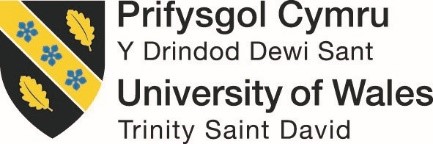 CAIS AM INTERNIAETH DRAMORLlenwch y ffurflen mewn priflythrennau a’i dychwelyd i’r Tîm Go GlobalRHIF ADNABOD Y MYFYRIWRRHIF ADNABOD Y MYFYRIWRRHIF ADNABOD Y MYFYRIWRRHIF ADNABOD Y MYFYRIWRRHIF ADNABOD Y MYFYRIWRRHIF ADNABOD Y MYFYRIWRRHIF ADNABOD Y MYFYRIWRMANYLION PERSONOLMANYLION PERSONOLMANYLION PERSONOLMANYLION PERSONOLMANYLION PERSONOLMANYLION PERSONOLCyfenw:Cyfenw:Cyfenw:Enw(au) Cyntaf (yn llawn):Enw(au) Cyntaf (yn llawn):Enw(au) Cyntaf (yn llawn):Cyfenw Blaenorol:Cyfenw Blaenorol:Cyfenw Blaenorol:Enw Dewisol: Enw Dewisol: Enw Dewisol: Dyddiad Geni:DD/MM/BBBBRhywedd:Rhywedd:Statws Priodasol:Statws Priodasol:Galwedigaeth:Cyfeiriad yn ystod y Tymor:Cyfeiriad yn ystod y Tymor:Cyfeiriad yn ystod y Tymor:Cyfeiriad Cartref:Cyfeiriad Cartref:Cyfeiriad Cartref:Cod Post:Cod Post:Cod Post:Cod Post:Cod Post:Cod Post:Rhif Ffôn:Rhif Ffôn:Rhif Ffôn Symudol:Rhif Ffôn Symudol:Cyfeiriad E-bost Personol:Cyfeiriad E-bost Personol:Cyswllt mewn Argyfwng 1Cyswllt mewn Argyfwng 2Cyfenw:Cyfenw:Enw Cyntaf:Enw Cyntaf:Rhif Ffôn:Rhif Ffôn:Cyfeiriad E-bost:Cyfeiriad E-bost:Cyfeiriad:Cyfeiriad:Cod Post:Cod Post:Gwlad Lle’r Ydych yn Byw: Cenedligrwydd:Tarddiad Ethnig:Crefydd:A oes gennych unrhyw anableddau neu anghenion ychwanegol?    OES     NAC OES A oes gennych unrhyw anableddau neu anghenion ychwanegol?    OES     NAC OES A oes gennych unrhyw gyflyrau meddygol?    OES     NAC OES A oes gennych unrhyw gyflyrau meddygol?    OES     NAC OES Beth yw natur eich anabledd/angen ychwanegol/cyflwr meddygol?Beth yw natur eich anabledd/angen ychwanegol/cyflwr meddygol?Beth yw natur eich anabledd/angen ychwanegol/cyflwr meddygol?Beth yw natur eich anabledd/angen ychwanegol/cyflwr meddygol?Manylion Cyswllt Meddyg:Manylion Cyswllt Meddyg:Manylion Cyswllt Meddyg:Manylion Cyswllt Meddyg:A oes gennych unrhyw euogfarnau troseddol?     OES     NAC OES A oes gennych unrhyw euogfarnau troseddol?     OES     NAC OES A oes gennych unrhyw euogfarnau troseddol?     OES     NAC OES A oes gennych unrhyw euogfarnau troseddol?     OES     NAC OES Os Oes, rhowch fanylion gan gynnwys natur y drosedd:Os Oes, rhowch fanylion gan gynnwys natur y drosedd:Os Oes, rhowch fanylion gan gynnwys natur y drosedd:Os Oes, rhowch fanylion gan gynnwys natur y drosedd:RHAGLEN ASTUDIORHAGLEN ASTUDIORHAGLEN ASTUDIORHAGLEN ASTUDIOBlwyddyn Academaidd Gyfredol: (e.e. 23/24)Blwyddyn Astudio Gyfredol: (e.e. Blwyddyn 1af)Rhaglen Astudio Gyfredol: (e.e. BA Actio)Gradd Gyfartalog:(e.e. 60%)CYFLE INTERNIAETH ARFAETHEDIG CYFLE INTERNIAETH ARFAETHEDIG CYFLE INTERNIAETH ARFAETHEDIG Enw Sefydliad yr Interniaeth:(e.e. Absolute Internships)Lleoliad Arfaethedig:Blwyddyn Arfaethedig yr Interniaeth:MANYLION Y GYFLOGAETH AM DÂL DDIWEDDARAFMANYLION Y GYFLOGAETH AM DÂL DDIWEDDARAFMANYLION Y GYFLOGAETH AM DÂL DDIWEDDARAFMANYLION Y GYFLOGAETH AM DÂL DDIWEDDARAFEnw’r Cyflogwr: Cyfeiriad y Cyflogwr:Teitl y Swydd:Cyfnod:MM/BBBB – MM/BBBB Natur y Rôl:Natur y Rôl:Natur y Rôl:Natur y Rôl:MANYLION Y GYFLOGAETH DDI-DÂL DDIWEDDARAFMANYLION Y GYFLOGAETH DDI-DÂL DDIWEDDARAFMANYLION Y GYFLOGAETH DDI-DÂL DDIWEDDARAFMANYLION Y GYFLOGAETH DDI-DÂL DDIWEDDARAFEnw’r Cyflogwr:Cyfeiriad y Cyflogwr:Teitl y Swydd:Cyfnod:MM/BBBBNatur y Rôl:Natur y Rôl:Natur y Rôl:Natur y Rôl:CYLLIDSylwch, bydd HOLL fyfyrwyr PCYDDS sy’n cyflwyno Cais Go Global yn cael eu hystyried am gyllid yn awtomatig. Os ydych yn gymwys am gyllid, sylwch na fydd yn talu am yr holl gostau, ond fe fydd yn helpu i ychwanegu at gynilon personol, benthyciadau, a ffynonellau ariannol eraill i fynd dramor, ac fe gaiff ei ddosbarthu i fyfyrwyr unwaith y byddant wedi cyrraedd y wlad sy’n eu croesawu. Mae rhagor o wybodaeth am gyllid ar gael yn y llawlyfr Teithio’r Byd gyda PCYDDS.CYLLIDSylwch, bydd HOLL fyfyrwyr PCYDDS sy’n cyflwyno Cais Go Global yn cael eu hystyried am gyllid yn awtomatig. Os ydych yn gymwys am gyllid, sylwch na fydd yn talu am yr holl gostau, ond fe fydd yn helpu i ychwanegu at gynilon personol, benthyciadau, a ffynonellau ariannol eraill i fynd dramor, ac fe gaiff ei ddosbarthu i fyfyrwyr unwaith y byddant wedi cyrraedd y wlad sy’n eu croesawu. Mae rhagor o wybodaeth am gyllid ar gael yn y llawlyfr Teithio’r Byd gyda PCYDDS.Ydych chi’n bodloni unrhyw un o’r meini prawf cymhwysedd ehangu cyfranogiad canlynol? Os ydych, darparwch dystiolaeth gyda’r cais hwn (e.e. tudalen gyntaf eich benthyciad myfyriwr)TICIWCHIncwm aelwyd blynyddol o £25,000 neu lai.(Gall cael £6,000 neu fwy wedi’i ddyfarnu gan gyllid myfyrwyr Cymru, neu fenthyciad cynhaliaeth Saesnig o fwy na £9,000 fod yn dystiolaeth o hyn)Derbyn Credyd Cynhwysol neu fudd-daliadau yn seiliedig ar incwm am eu bod nhw’n cynnal eu hunain yn ariannol neu’n cynnal eu hunain a rhywun sy’n ddibynnol arnynt ac sy’n byw gyda nhw, fel plentyn neu bartner, yn ariannol.  Myfyrwyr sy’n gadael gofal a myfyrwyr sydd â phrofiad o fod mewn gofal. Mae hyn yn cyfeirio at unrhyw un sydd mewn gofal ar hyn o bryd neu sydd wedi bod mewn gofal neu â chefndir derbyn gofal ar unrhyw adeg yn ei fywyd, ni waeth pa mor fyr, gan gynnwys plant wedi’u mabwysiadu a fu’n derbyn gofal yn flaenorol neu’r rheiny sy’n derbyn y Fwrsariaeth Profiad o Ofal yn yr Alban.Myfyrwyr sydd â chyfrifoldebau gofalu. Mae gofalwr yn golygu unrhyw un sydd ag ymrwymiad i ddarparu gofal di-dâl i aelod o’r teulu neu ffrind na fyddai’n gallu ymdopi heb ei gymorth.Mae myfyrwyr wedi ymddieithrio yn golygu’r rheiny sydd wedi ymddieithrio’n anghymodlon oddi wrth eu rhiant/rhieni. Er mwyn cael eich ystyried yn fyfyriwr wedi ymddieithrio’n anghymodlon, ni fydd y myfyriwr wedi cael unrhyw gyswllt ysgrifenedig neu lafar gan y naill riant na’r llall ers 12 mis neu fwy fel arfer – ac mae hyn yn annhebygol o newid. Ffoaduriaid a cheiswyr lloches.GWYBODAETH ATEGOLDywedwch wrthym pam rydych chi’n credu bod interniaeth dramor yn addas i chi:Sut glywsoch chi am y cyfle i weithio dramor?RHESTR WIRIOGwiriwch bob blwch cyn cyflwyno’r cais hwnRHESTR WIRIOGwiriwch bob blwch cyn cyflwyno’r cais hwnRHESTR WIRIOGwiriwch bob blwch cyn cyflwyno’r cais hwnRHESTR WIRIOGwiriwch bob blwch cyn cyflwyno’r cais hwnRydw i wedi atodi copi o’m pasbort gyda’r cais hwnRydw i wedi atodi tystiolaeth o ehangu cyfranogiad gyda’r cais hwn (lle bo’n berthnasol)Rydw i wedi atodi copi o’m trawsgrifiad academaidd gyda’r cais hwn (ar gael trwy anfon e-bost at registry@uwtsd.ac.uk)Rydw i wedi atodi tystlythyr gan aelod o staff academaidd gyda’r cais hwnDATGANIADRwy’n cadarnhau bod y wybodaeth a ddarparwyd ar y ffurflen gais hon yn wir, yn gyflawn, ac yn gywir, ac nad oes unrhyw wybodaeth y gofynnwyd amdani neu wybodaeth berthnasol arall wedi’i hepgor. Rwy’n deall bod y Brifysgol yn cadw’r hawl i gadarnhau dilysrwydd fy nghais a’i bod yn cadw’r hawl i ganslo fy nghais os daw i’r amlwg bod gwybodaeth ffug wedi’i darparu.Llofnod yr ymgeisydd: Dyddiad: DD/MM/BBBBAT DDEFNYDD Y BRIFYSGOL YN UNIGAT DDEFNYDD Y BRIFYSGOL YN UNIGAT DDEFNYDD Y BRIFYSGOL YN UNIGPenderfyniadPenderfyniadPenderfyniadDerbyn (Amodol)Derbyn (Diamod)Gwrthod (Rhowch reswm/resymau yn y blwch sylwadau isod)Enw’r Cyfwelydd:Llofnod y Cyfwelydd:Dyddiad:DD/MM/BBBBSylwadau:Sylwadau:Sylwadau:Nodyn Cynghorol gan y Swyddog Rhyngwladol:Nodyn Cynghorol gan y Swyddog Rhyngwladol:Nodyn Cynghorol gan y Swyddog Rhyngwladol: